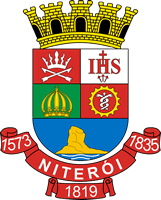 CÂMARA MUNICIPAL DE NITERÓIGabinete do Vereador Ricardo EvangelistaINDICAÇÃO Nº                /2019Sugere ao Poder Executivo Municipal, que providencie urgentemente a supressão de uma árvore na Rua Silveira da Mota 630 casa 03 fundos São Lourenço, Boa Vista.Indico à Mesa Diretora na forma Regimental, ouvido o Douto Plenário, no pleno exercício de suas atribuições e prerrogativas, que seja enviado ofício ao Exmo. Sr. Prefeito de Niterói, chefe do Executivo Municipal, que providencie urgentemente a supressão de uma árvore na Rua Silveira da Mota 630 casa 03 fundos São Lourenço, Boa Vista.JUSTIFICATIVAJustifica-se a presente proposição, visando atender as reivindicações dos moradores da localidade. Pois a árvore apresenta riscos de queda nas casas em frente ao local.Niterói, 04 de Dezembro de 2019._____________________________VEREADOR RICARDO EVANGELISTA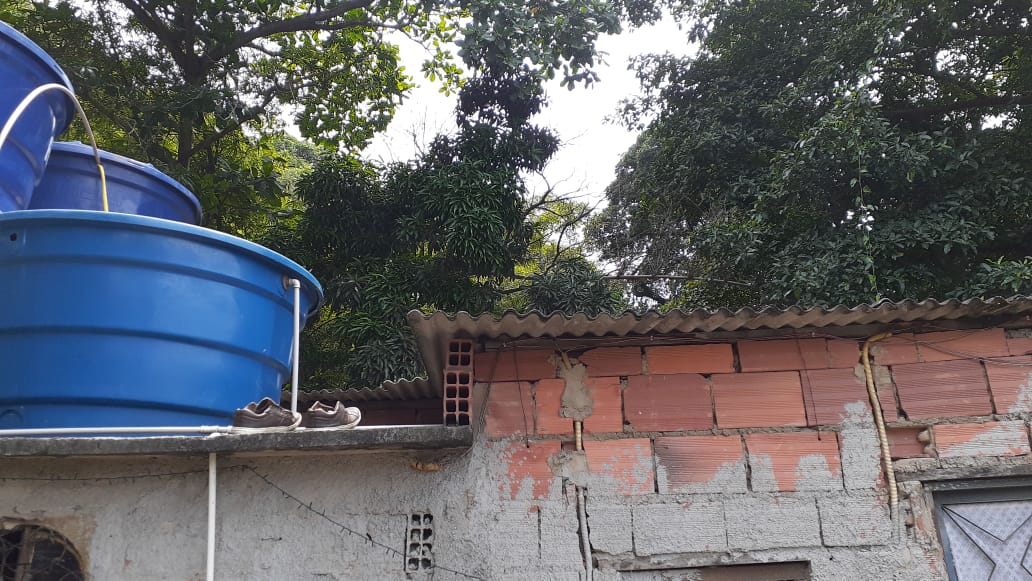 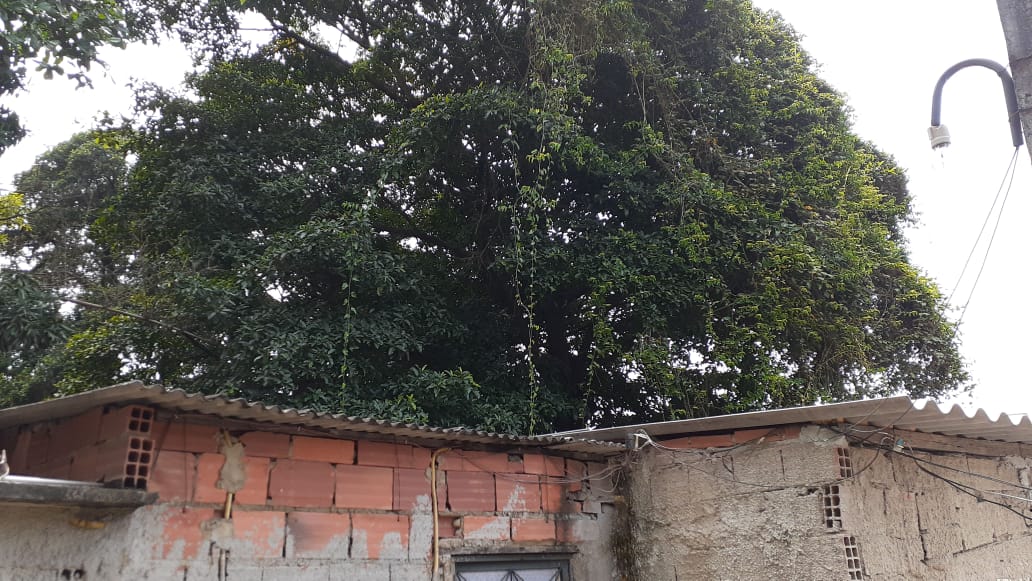 